زانكۆی سه‌ڵاحه‌دین-هه‌ولێر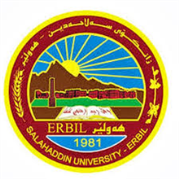 كۆلێژی:به‌شی:ژمێریاری                                                  فۆرمی سه‌روانه‌ی زێده‌كی مامۆستایان                                      مانگی: نیسانڕۆژ/ كاتژمێر8:30-9:309:30-10:3010:30-11:3011:30-12:3012:30-1:301:30-2:302:30-3:303:30-4:304:30-5:30شەممەیەك شەممەIntermediate accountingIntermediate accountingIntermediate accountingIntermediate accountingدوو شەممەسێ شەممەچوار شەممەIntermediate accountingIntermediate accountingIntermediate accountingIntermediate accountingIntermediate accountingپێنج شەممەڕۆژڕۆژڕێكه‌وتتیۆری تیۆری پراكتیكیژمارەی سەروانەڕۆژڕێكه‌وتتیۆری پراكتیكیژمارەی سەروانەشەممەشەممەشەممە6/ 4یەك شەمەیەك شەمە444یەك شەمە7/ 44دوو شەمەدوو شەمە1/ 4دوو شەمە8/ 4سێ شەمەسێ شەمە2/ 4سێ شەمە9/ 4چوار شەمەچوار شەمە3/ 4555چوار شەمە10/ 45پێنج شەمەپێنج شەمە4/ 4پێنج شەمە11/ 4 سه‌رپه‌رشتی پرۆژه‌ی ده‌رچونسه‌رپه‌رشتی پرۆژه‌ی ده‌رچونسه‌رپه‌رشتی پرۆژه‌ی ده‌رچون555سه‌رپه‌رشتی پرۆژه‌ی ده‌رچونسه‌رپه‌رشتی پرۆژه‌ی ده‌رچون5كۆى كاتژمێره‌كانكۆى كاتژمێره‌كانكۆى كاتژمێره‌كان14141414كۆى كاتژمێره‌كانكۆى كاتژمێره‌كان14ڕۆژڕۆژڕێكه‌وتتیۆری تیۆری پراكتیكیژمارەی سەروانەڕۆژڕێكه‌وتتیۆری پراكتیكیژمارەی سەروانەشەممەشەممە13/ 4شەممە20/ 4یەك شەمەیەك شەمە14/ 444یەك شەمە21/ 44دوو شەمەدوو شەمە15/ 4دوو شەمە22/ 4سێ شەمەسێ شەمە16/ 4سێ شەمە23/ 4چوار شەمەچوار شەمە17/ 455چوار شەمە24/ 45پێنج شەمەپێنج شەمە18/ 4پێنج شەمە25/ 4سه‌رپه‌رشتی پرۆژه‌ی ده‌رچونسه‌رپه‌رشتی پرۆژه‌ی ده‌رچونسه‌رپه‌رشتی پرۆژه‌ی ده‌رچون55سه‌رپه‌رشتی پرۆژه‌ی ده‌رچونسه‌رپه‌رشتی پرۆژه‌ی ده‌رچون5كۆى كاتژمێره‌كانكۆى كاتژمێره‌كانكۆى كاتژمێره‌كان1414كۆى كاتژمێره‌كانكۆى كاتژمێره‌كان14ڕۆژڕێكه‌وتتیۆری پراكتیكیژمارەی سەروانەناوی مامۆستا: چێوار احمد سالار محمدنازناوی زانستی: مامۆستابەشوانەى ياسايى:10بەشوانەی هەمواركراو:2ته‌مه‌ن:47 ساڵكۆی سەروانە:10هۆكاری دابه‌زینی نیساب: ناوی مامۆستا: چێوار احمد سالار محمدنازناوی زانستی: مامۆستابەشوانەى ياسايى:10بەشوانەی هەمواركراو:2ته‌مه‌ن:47 ساڵكۆی سەروانە:10هۆكاری دابه‌زینی نیساب: ناوی مامۆستا: چێوار احمد سالار محمدنازناوی زانستی: مامۆستابەشوانەى ياسايى:10بەشوانەی هەمواركراو:2ته‌مه‌ن:47 ساڵكۆی سەروانە:10هۆكاری دابه‌زینی نیساب: ناوی مامۆستا: چێوار احمد سالار محمدنازناوی زانستی: مامۆستابەشوانەى ياسايى:10بەشوانەی هەمواركراو:2ته‌مه‌ن:47 ساڵكۆی سەروانە:10هۆكاری دابه‌زینی نیساب: ناوی مامۆستا: چێوار احمد سالار محمدنازناوی زانستی: مامۆستابەشوانەى ياسايى:10بەشوانەی هەمواركراو:2ته‌مه‌ن:47 ساڵكۆی سەروانە:10هۆكاری دابه‌زینی نیساب: ناوی مامۆستا: چێوار احمد سالار محمدنازناوی زانستی: مامۆستابەشوانەى ياسايى:10بەشوانەی هەمواركراو:2ته‌مه‌ن:47 ساڵكۆی سەروانە:10هۆكاری دابه‌زینی نیساب: ناوی مامۆستا: چێوار احمد سالار محمدنازناوی زانستی: مامۆستابەشوانەى ياسايى:10بەشوانەی هەمواركراو:2ته‌مه‌ن:47 ساڵكۆی سەروانە:10هۆكاری دابه‌زینی نیساب: شەممە27/ 4ناوی مامۆستا: چێوار احمد سالار محمدنازناوی زانستی: مامۆستابەشوانەى ياسايى:10بەشوانەی هەمواركراو:2ته‌مه‌ن:47 ساڵكۆی سەروانە:10هۆكاری دابه‌زینی نیساب: ناوی مامۆستا: چێوار احمد سالار محمدنازناوی زانستی: مامۆستابەشوانەى ياسايى:10بەشوانەی هەمواركراو:2ته‌مه‌ن:47 ساڵكۆی سەروانە:10هۆكاری دابه‌زینی نیساب: ناوی مامۆستا: چێوار احمد سالار محمدنازناوی زانستی: مامۆستابەشوانەى ياسايى:10بەشوانەی هەمواركراو:2ته‌مه‌ن:47 ساڵكۆی سەروانە:10هۆكاری دابه‌زینی نیساب: ناوی مامۆستا: چێوار احمد سالار محمدنازناوی زانستی: مامۆستابەشوانەى ياسايى:10بەشوانەی هەمواركراو:2ته‌مه‌ن:47 ساڵكۆی سەروانە:10هۆكاری دابه‌زینی نیساب: ناوی مامۆستا: چێوار احمد سالار محمدنازناوی زانستی: مامۆستابەشوانەى ياسايى:10بەشوانەی هەمواركراو:2ته‌مه‌ن:47 ساڵكۆی سەروانە:10هۆكاری دابه‌زینی نیساب: ناوی مامۆستا: چێوار احمد سالار محمدنازناوی زانستی: مامۆستابەشوانەى ياسايى:10بەشوانەی هەمواركراو:2ته‌مه‌ن:47 ساڵكۆی سەروانە:10هۆكاری دابه‌زینی نیساب: ناوی مامۆستا: چێوار احمد سالار محمدنازناوی زانستی: مامۆستابەشوانەى ياسايى:10بەشوانەی هەمواركراو:2ته‌مه‌ن:47 ساڵكۆی سەروانە:10هۆكاری دابه‌زینی نیساب: یەك شەمە28/ 44ناوی مامۆستا: چێوار احمد سالار محمدنازناوی زانستی: مامۆستابەشوانەى ياسايى:10بەشوانەی هەمواركراو:2ته‌مه‌ن:47 ساڵكۆی سەروانە:10هۆكاری دابه‌زینی نیساب: ناوی مامۆستا: چێوار احمد سالار محمدنازناوی زانستی: مامۆستابەشوانەى ياسايى:10بەشوانەی هەمواركراو:2ته‌مه‌ن:47 ساڵكۆی سەروانە:10هۆكاری دابه‌زینی نیساب: ناوی مامۆستا: چێوار احمد سالار محمدنازناوی زانستی: مامۆستابەشوانەى ياسايى:10بەشوانەی هەمواركراو:2ته‌مه‌ن:47 ساڵكۆی سەروانە:10هۆكاری دابه‌زینی نیساب: ناوی مامۆستا: چێوار احمد سالار محمدنازناوی زانستی: مامۆستابەشوانەى ياسايى:10بەشوانەی هەمواركراو:2ته‌مه‌ن:47 ساڵكۆی سەروانە:10هۆكاری دابه‌زینی نیساب: ناوی مامۆستا: چێوار احمد سالار محمدنازناوی زانستی: مامۆستابەشوانەى ياسايى:10بەشوانەی هەمواركراو:2ته‌مه‌ن:47 ساڵكۆی سەروانە:10هۆكاری دابه‌زینی نیساب: ناوی مامۆستا: چێوار احمد سالار محمدنازناوی زانستی: مامۆستابەشوانەى ياسايى:10بەشوانەی هەمواركراو:2ته‌مه‌ن:47 ساڵكۆی سەروانە:10هۆكاری دابه‌زینی نیساب: ناوی مامۆستا: چێوار احمد سالار محمدنازناوی زانستی: مامۆستابەشوانەى ياسايى:10بەشوانەی هەمواركراو:2ته‌مه‌ن:47 ساڵكۆی سەروانە:10هۆكاری دابه‌زینی نیساب: دوو شەمە29/ 4ناوی مامۆستا: چێوار احمد سالار محمدنازناوی زانستی: مامۆستابەشوانەى ياسايى:10بەشوانەی هەمواركراو:2ته‌مه‌ن:47 ساڵكۆی سەروانە:10هۆكاری دابه‌زینی نیساب: ناوی مامۆستا: چێوار احمد سالار محمدنازناوی زانستی: مامۆستابەشوانەى ياسايى:10بەشوانەی هەمواركراو:2ته‌مه‌ن:47 ساڵكۆی سەروانە:10هۆكاری دابه‌زینی نیساب: ناوی مامۆستا: چێوار احمد سالار محمدنازناوی زانستی: مامۆستابەشوانەى ياسايى:10بەشوانەی هەمواركراو:2ته‌مه‌ن:47 ساڵكۆی سەروانە:10هۆكاری دابه‌زینی نیساب: ناوی مامۆستا: چێوار احمد سالار محمدنازناوی زانستی: مامۆستابەشوانەى ياسايى:10بەشوانەی هەمواركراو:2ته‌مه‌ن:47 ساڵكۆی سەروانە:10هۆكاری دابه‌زینی نیساب: ناوی مامۆستا: چێوار احمد سالار محمدنازناوی زانستی: مامۆستابەشوانەى ياسايى:10بەشوانەی هەمواركراو:2ته‌مه‌ن:47 ساڵكۆی سەروانە:10هۆكاری دابه‌زینی نیساب: ناوی مامۆستا: چێوار احمد سالار محمدنازناوی زانستی: مامۆستابەشوانەى ياسايى:10بەشوانەی هەمواركراو:2ته‌مه‌ن:47 ساڵكۆی سەروانە:10هۆكاری دابه‌زینی نیساب: ناوی مامۆستا: چێوار احمد سالار محمدنازناوی زانستی: مامۆستابەشوانەى ياسايى:10بەشوانەی هەمواركراو:2ته‌مه‌ن:47 ساڵكۆی سەروانە:10هۆكاری دابه‌زینی نیساب: سێ شەمە30/ 4ناوی مامۆستا: چێوار احمد سالار محمدنازناوی زانستی: مامۆستابەشوانەى ياسايى:10بەشوانەی هەمواركراو:2ته‌مه‌ن:47 ساڵكۆی سەروانە:10هۆكاری دابه‌زینی نیساب: ناوی مامۆستا: چێوار احمد سالار محمدنازناوی زانستی: مامۆستابەشوانەى ياسايى:10بەشوانەی هەمواركراو:2ته‌مه‌ن:47 ساڵكۆی سەروانە:10هۆكاری دابه‌زینی نیساب: ناوی مامۆستا: چێوار احمد سالار محمدنازناوی زانستی: مامۆستابەشوانەى ياسايى:10بەشوانەی هەمواركراو:2ته‌مه‌ن:47 ساڵكۆی سەروانە:10هۆكاری دابه‌زینی نیساب: ناوی مامۆستا: چێوار احمد سالار محمدنازناوی زانستی: مامۆستابەشوانەى ياسايى:10بەشوانەی هەمواركراو:2ته‌مه‌ن:47 ساڵكۆی سەروانە:10هۆكاری دابه‌زینی نیساب: ناوی مامۆستا: چێوار احمد سالار محمدنازناوی زانستی: مامۆستابەشوانەى ياسايى:10بەشوانەی هەمواركراو:2ته‌مه‌ن:47 ساڵكۆی سەروانە:10هۆكاری دابه‌زینی نیساب: ناوی مامۆستا: چێوار احمد سالار محمدنازناوی زانستی: مامۆستابەشوانەى ياسايى:10بەشوانەی هەمواركراو:2ته‌مه‌ن:47 ساڵكۆی سەروانە:10هۆكاری دابه‌زینی نیساب: ناوی مامۆستا: چێوار احمد سالار محمدنازناوی زانستی: مامۆستابەشوانەى ياسايى:10بەشوانەی هەمواركراو:2ته‌مه‌ن:47 ساڵكۆی سەروانە:10هۆكاری دابه‌زینی نیساب: چوار شەمە5ناوی مامۆستا: چێوار احمد سالار محمدنازناوی زانستی: مامۆستابەشوانەى ياسايى:10بەشوانەی هەمواركراو:2ته‌مه‌ن:47 ساڵكۆی سەروانە:10هۆكاری دابه‌زینی نیساب: ناوی مامۆستا: چێوار احمد سالار محمدنازناوی زانستی: مامۆستابەشوانەى ياسايى:10بەشوانەی هەمواركراو:2ته‌مه‌ن:47 ساڵكۆی سەروانە:10هۆكاری دابه‌زینی نیساب: ناوی مامۆستا: چێوار احمد سالار محمدنازناوی زانستی: مامۆستابەشوانەى ياسايى:10بەشوانەی هەمواركراو:2ته‌مه‌ن:47 ساڵكۆی سەروانە:10هۆكاری دابه‌زینی نیساب: ناوی مامۆستا: چێوار احمد سالار محمدنازناوی زانستی: مامۆستابەشوانەى ياسايى:10بەشوانەی هەمواركراو:2ته‌مه‌ن:47 ساڵكۆی سەروانە:10هۆكاری دابه‌زینی نیساب: ناوی مامۆستا: چێوار احمد سالار محمدنازناوی زانستی: مامۆستابەشوانەى ياسايى:10بەشوانەی هەمواركراو:2ته‌مه‌ن:47 ساڵكۆی سەروانە:10هۆكاری دابه‌زینی نیساب: ناوی مامۆستا: چێوار احمد سالار محمدنازناوی زانستی: مامۆستابەشوانەى ياسايى:10بەشوانەی هەمواركراو:2ته‌مه‌ن:47 ساڵكۆی سەروانە:10هۆكاری دابه‌زینی نیساب: ناوی مامۆستا: چێوار احمد سالار محمدنازناوی زانستی: مامۆستابەشوانەى ياسايى:10بەشوانەی هەمواركراو:2ته‌مه‌ن:47 ساڵكۆی سەروانە:10هۆكاری دابه‌زینی نیساب: پێنج شەمەناوی مامۆستا: چێوار احمد سالار محمدنازناوی زانستی: مامۆستابەشوانەى ياسايى:10بەشوانەی هەمواركراو:2ته‌مه‌ن:47 ساڵكۆی سەروانە:10هۆكاری دابه‌زینی نیساب: ناوی مامۆستا: چێوار احمد سالار محمدنازناوی زانستی: مامۆستابەشوانەى ياسايى:10بەشوانەی هەمواركراو:2ته‌مه‌ن:47 ساڵكۆی سەروانە:10هۆكاری دابه‌زینی نیساب: ناوی مامۆستا: چێوار احمد سالار محمدنازناوی زانستی: مامۆستابەشوانەى ياسايى:10بەشوانەی هەمواركراو:2ته‌مه‌ن:47 ساڵكۆی سەروانە:10هۆكاری دابه‌زینی نیساب: ناوی مامۆستا: چێوار احمد سالار محمدنازناوی زانستی: مامۆستابەشوانەى ياسايى:10بەشوانەی هەمواركراو:2ته‌مه‌ن:47 ساڵكۆی سەروانە:10هۆكاری دابه‌زینی نیساب: ناوی مامۆستا: چێوار احمد سالار محمدنازناوی زانستی: مامۆستابەشوانەى ياسايى:10بەشوانەی هەمواركراو:2ته‌مه‌ن:47 ساڵكۆی سەروانە:10هۆكاری دابه‌زینی نیساب: ناوی مامۆستا: چێوار احمد سالار محمدنازناوی زانستی: مامۆستابەشوانەى ياسايى:10بەشوانەی هەمواركراو:2ته‌مه‌ن:47 ساڵكۆی سەروانە:10هۆكاری دابه‌زینی نیساب: ناوی مامۆستا: چێوار احمد سالار محمدنازناوی زانستی: مامۆستابەشوانەى ياسايى:10بەشوانەی هەمواركراو:2ته‌مه‌ن:47 ساڵكۆی سەروانە:10هۆكاری دابه‌زینی نیساب: سه‌رپه‌رشتی پرۆژه‌ی ده‌رچونسه‌رپه‌رشتی پرۆژه‌ی ده‌رچون5ناوی مامۆستا: چێوار احمد سالار محمدنازناوی زانستی: مامۆستابەشوانەى ياسايى:10بەشوانەی هەمواركراو:2ته‌مه‌ن:47 ساڵكۆی سەروانە:10هۆكاری دابه‌زینی نیساب: ناوی مامۆستا: چێوار احمد سالار محمدنازناوی زانستی: مامۆستابەشوانەى ياسايى:10بەشوانەی هەمواركراو:2ته‌مه‌ن:47 ساڵكۆی سەروانە:10هۆكاری دابه‌زینی نیساب: ناوی مامۆستا: چێوار احمد سالار محمدنازناوی زانستی: مامۆستابەشوانەى ياسايى:10بەشوانەی هەمواركراو:2ته‌مه‌ن:47 ساڵكۆی سەروانە:10هۆكاری دابه‌زینی نیساب: ناوی مامۆستا: چێوار احمد سالار محمدنازناوی زانستی: مامۆستابەشوانەى ياسايى:10بەشوانەی هەمواركراو:2ته‌مه‌ن:47 ساڵكۆی سەروانە:10هۆكاری دابه‌زینی نیساب: ناوی مامۆستا: چێوار احمد سالار محمدنازناوی زانستی: مامۆستابەشوانەى ياسايى:10بەشوانەی هەمواركراو:2ته‌مه‌ن:47 ساڵكۆی سەروانە:10هۆكاری دابه‌زینی نیساب: ناوی مامۆستا: چێوار احمد سالار محمدنازناوی زانستی: مامۆستابەشوانەى ياسايى:10بەشوانەی هەمواركراو:2ته‌مه‌ن:47 ساڵكۆی سەروانە:10هۆكاری دابه‌زینی نیساب: ناوی مامۆستا: چێوار احمد سالار محمدنازناوی زانستی: مامۆستابەشوانەى ياسايى:10بەشوانەی هەمواركراو:2ته‌مه‌ن:47 ساڵكۆی سەروانە:10هۆكاری دابه‌زینی نیساب: كۆى كاتژمێره‌كانكۆى كاتژمێره‌كان14كاتژمێر	XXX    دینار    دینارواژۆی مامۆستاسەرۆكی بەشڕاگری كۆلیژ